คำขออนุมัติโครงร่างและคณะกรรมการที่ปรึกษาวิทยานิพนธ์เรียน  คณะกรรมการประจำสำนักวิชาวิศวกรรมศาสตร์ข้าพเจ้า (นาย/นาง/นางสาว) 					 เลขประจำตัว 			นักศึกษาบัณฑิตศึกษาระดับ    ปริญญาโท     ปริญญาเอก  สาขาวิชา	สาขาวิชาที่ นศ.สังกัด	หลักสูตร	ชื่อหลักสูตรที่ นศ.เรียน		(พ.ศ.		)มีความประสงค์จะขออนุมัติโครงร่างวิทยานิพนธ์เรื่อง(ภาษาไทย)												(ภาษาอังกฤษ)			ตัวภาษาอังกฤษพิมพ์ใหญ่ Font TH SarabunPSK			โดยมีอาจารย์ที่ปรึกษาวิทยานิพนธ์คือ	 อาจารย์ที่ปรึกษาวิทยานิพนธ์	 อาจารย์ที่ปรึกษาวิทยานิพนธ์ร่วม  (ถ้ามี)พร้อมนี้ได้แนบโครงร่างวิทยานิพนธ์มาด้วย  จำนวน 1 ชุด โดยจะเขียนวิทยานิพนธ์เป็นภาษาไทยภาษาอังกฤษจึงเรียนมาเพื่อโปรดพิจารณาอนุมัติลงชื่อ ............................................……..............(                                                        )           วันที่        วันที่ นศ.สอบ 			ชื่อนักศึกษา: ชื่อวิทยานิพนธ์ภาษาไทย (ชื่อวิทยานิพนธ์ภาษาอังกฤษ ให้ใช้เป็นตัวพิมพ์ใหญ่ทั้งหมด) อาจารย์ที่ปรึกษา :ผู้ช่วยศาสตราจารย์ ดร.........................................กกกกกกกกกกกกกกกกกกกกกกกกกกกกกกกกกกกกกกกกกกกกกกกกกกกกกกกกกกกกกกกกกกกกกกกกกกกกกกกกกกกกกกกกกกกกกกกกกกกกกกกกกกกกกกกกกกกกกกกกกกกกกกกกกกกกกกกกกกกกกกกกกกกกกกกกกกกกกกกกกกกกกกกกกกกกกกกกกกกกกกกกกกกกกกกกกกกกกกกกกกกกกกกกกกกกกกกกกกกกกกกกกกกกกกกกกกกกกกกกกกกกกกกกกกกกกกกกกกกกกกกกกกกกกกกกกกกกกแผนการดำเนินการจัดทำวิทยานิพนธ์(เริ่มทำวิทยานิพนธ์ เดือน................................ปี พ.ศ......................)ความเห็นของคณะกรรมการพิจารณาโครงร่างวิทยานิพนธ์มติคณะกรรมการประจำสำนักวิชาครั้งที่		     วันที่	                       .……………………………………………………………………………………………………………………………………………………………………ลงชื่อ				  (ประธานคณะกรรมการ)(                                                       )	วันที่..................................................      อนุมัติ        ไม่อนุมัติ   เนื่องจาก………………………………………………………………………………………….	ลงชื่อ				(ประธานคณะกรรมการ)(                                                     )	วันที่..................................................สาขาวิชา สาขาวิชาที่ นศ.สังกัดลายมือชื่อนักศึกษา.			ปีการศึกษา		    ลายมือชื่ออาจารย์ที่ปรึกษา		ลายมือชื่ออาจารย์ที่ปรึกษาร่วม (ถ้ามี)		กิจกรรม /ขั้นตอนการดำเนินการกิจกรรม /ขั้นตอนการดำเนินการเดือนที่เดือนที่เดือนที่เดือนที่เดือนที่เดือนที่เดือนที่เดือนที่เดือนที่เดือนที่เดือนที่เดือนที่กิจกรรม /ขั้นตอนการดำเนินการกิจกรรม /ขั้นตอนการดำเนินการ1234567891011121.ทบทวนการศึกษา รวบรวมข้อมูลรวมทั้งสำรวจปริทัศน์วรรณกรรม และงานวิจัยที่เกี่ยวข้อง2.3.4.5.6.7.สรุปผลการศึกษาและจัดทำข้อเสนอแนะ8.จัดทำวิทยานิพนธ์9.สอบวิทยานิพนธ์ปริมาณงานที่วางแผนไว้ (%)ปริมาณงานที่วางแผนไว้ (%)ปริมาณงานที่ทำได้จริง (%)ปริมาณงานที่ทำได้จริง (%)งานสะสมที่วางแผนไว้ (%)งานสะสมที่วางแผนไว้ (%)งานสะสมที่ทำได้จริง (%)งานสะสมที่ทำได้จริง (%)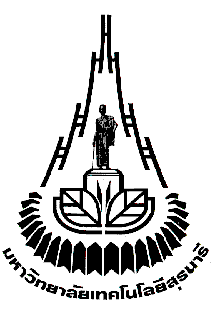 